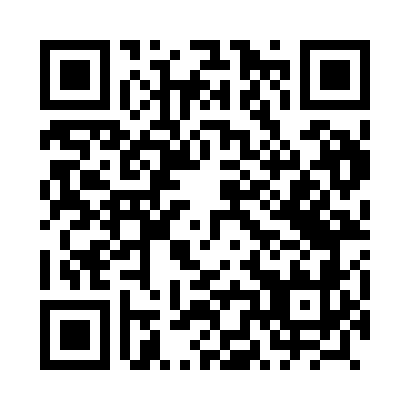 Prayer times for Gliniany, PolandWed 1 May 2024 - Fri 31 May 2024High Latitude Method: Angle Based RulePrayer Calculation Method: Muslim World LeagueAsar Calculation Method: HanafiPrayer times provided by https://www.salahtimes.comDateDayFajrSunriseDhuhrAsrMaghribIsha1Wed2:415:0612:315:377:5610:112Thu2:375:0512:305:387:5710:143Fri2:345:0312:305:397:5910:174Sat2:305:0112:305:408:0010:205Sun2:274:5912:305:418:0210:236Mon2:234:5812:305:428:0310:267Tue2:204:5612:305:438:0510:298Wed2:164:5412:305:448:0710:329Thu2:154:5312:305:458:0810:3510Fri2:154:5112:305:468:1010:3711Sat2:144:4912:305:468:1110:3812Sun2:134:4812:305:478:1310:3913Mon2:134:4612:305:488:1410:3914Tue2:124:4512:305:498:1610:4015Wed2:114:4312:305:508:1710:4016Thu2:114:4212:305:518:1810:4117Fri2:104:4112:305:528:2010:4218Sat2:104:3912:305:538:2110:4219Sun2:094:3812:305:538:2310:4320Mon2:094:3712:305:548:2410:4421Tue2:084:3512:305:558:2510:4422Wed2:084:3412:305:568:2710:4523Thu2:084:3312:305:578:2810:4624Fri2:074:3212:305:578:2910:4625Sat2:074:3112:305:588:3110:4726Sun2:064:3012:315:598:3210:4727Mon2:064:2912:316:008:3310:4828Tue2:064:2812:316:008:3410:4829Wed2:064:2712:316:018:3510:4930Thu2:054:2612:316:028:3710:5031Fri2:054:2512:316:028:3810:50